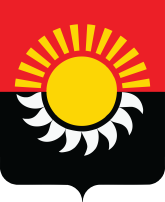 РОССИЙСКАЯ ФЕДЕРАЦИЯКемеровская область-КузбассОсинниковский городской округ Кемеровской области- КузбассаСовет народных депутатов Осинниковского городского округаРЕШЕНИЕ«» марта  2024г.					                                               №-МНА                                                                                     принято на заседании  Совета  народных 							депутатов Осинниковского городского  								округа «» марта 2024 года О ценах на  дополнительные платные услуги, оказываемые муниципальным бюджетным учреждением дополнительного образования «Детская школа искусств № 33»	На основании ходатайства, заключения отдела экономики администрации городского округа по экономической обоснованности размера цен на дополнительные платные услуги, оказываемые муниципальным бюджетным учреждением дополнительного образования «Детская школа искусств № 33», руководствуясь Порядком принятия решений об установлении тарифов на работы и услуги муниципальных предприятий и учреждений Осинниковского городского округа, утвержденным Решением Совета народных депутатов Осинниковского городского округа от 30.05.2017 № 324-МНА, Совет народных депутатов Осинниковского городского округа решил:1. Утвердить цены на дополнительные платные услуги, оказываемые муниципальным бюджетным учреждением дополнительного образования «Детская школа искусств № 33» согласно приложению к настоящему Решению.2.Признать утратившими силу решение Совета народных депутатов Осинниковского городского округа от 31 мая 2022 года № 283-МНА «О ценах на дополнительные платные услуги, оказываемые муниципальным бюджетным образовательным учреждением дополнительного образования «Детская школа искусств № 33».3.Направить настоящее решение Главе Осинниковского городского округа для подписания и официального опубликования.	4.Опубликовать настоящее решение в газете «Время и жизнь».	5.Настоящее решение вступает в силу со дня опубликования. ПредседательСовета народных депутатовОсинниковского городского округа                                                              Н.С. КоваленкоГлава Осинниковского городского округа                                                                                            И.В. Романов Приложение к Решению Совета народных депутатовОсинниковского городского округаот марта 2024 №-МНАЦены на дополнительные платные услуги, оказываемые муниципальным бюджетным учреждением дополнительного образования «Детская школа искусств № 33»Наименование курсаЕдиница измерения Стоимость услуги  (рублей)Консультирование  при поступлении в другие  учебные заведения1 час250-00Студия эстетического развития «Волшебная палитра» (групповые занятия для детей) - рисование- живопись1 час1 час140-00140-00Студия эстетического развития «Волшебная палитра» (групповое занятие для взрослых) - рисование- живопись2 часа2 часа220-00220-00Студия хореографического развития «Эффект» (групповое занятие для детей)- современный танец- бальный танец1 час1 час150-00150-00Студия хореографического развития «Эффект» (групповое занятие для взрослых)- современный танец- бальный танец1 час1 час185-00185-00Студия музыкального развития «Мелодия» (индивидуальное занятие)- гитара- фортепиано- синтезатор- аккордеон- вокал1 час1 час1 час1 час1 час165-00165-00165-00165-00240-00Выставки работ художников и учащихся школыДля взрослых Для школьников Для дошкольников 65-0050-0030-00Проведение торжественных собраний, мероприятий посвященных знаменательным датам, театрализованных представленийДля взрослых Для школьников Для дошкольников 85-0050-0040-00Концерты  с участием преподавателей, учащихся школыДля взрослых Для школьников Для дошкольников 85-0050-0040-00Организация и проведение конкурсов и фестивалей и др. мероприятийОрганизационный (аккредитационный) сбор115-1160Прокат костюмов1 костюм на 1 сутки170-00Мастер-класс по рисованию в различных техниках (в т.ч. по пушкинской карте)1 посещение300-00Познавательные мероприятия «В мире танца» (в т.ч. по пушкинской карте)1 посещение200-00Познавательные мероприятия «Музыкальная гостиная» (в т.ч. по пушкинской карте)1 посещение 200-00